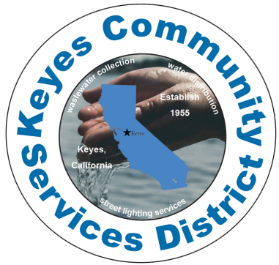 PUBLIC NOTICEKEYES COMMUNITY SERVICES DISTRICTNOTICE OF PUBLIC HEARINGPROPOSED BUDGET FOR FISCAL YEAR 2024/2025NOTICE IS HEREBY GIVEN that the Governing Board of Keyes Community Services District will hold a public hearing for the Proposed Budget for Fiscal Year 2024/2025.  		Date:		May 28, 2024			Time:	1:00 p.m.		Location:	5601 7th Street, Keyes, Ca. 95328Copies of the Proposed Budget for 2023/2024 are on file and may  be inspected at the Keyes CSD Office at 5601 7th Street, Keyes, Ca 95328.  Copies may be ordered by written request and a check for $3.50 made payable to Keyes CSD at 5601 7th Street, Keyes, Ca 95328.Contact Michelle Harris at 209-668-8341, extension 102 for further information.